Letter Name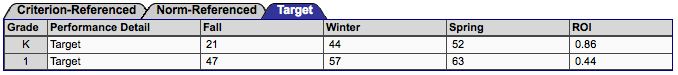 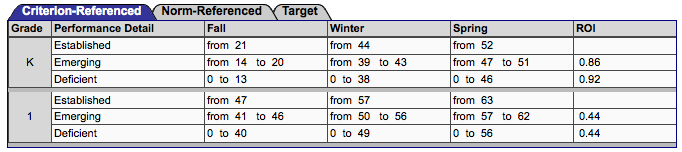 Letter Sound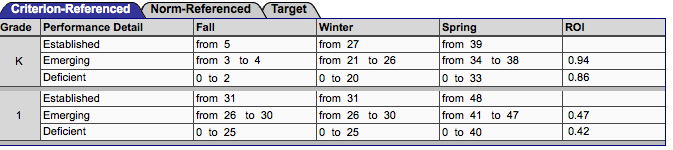 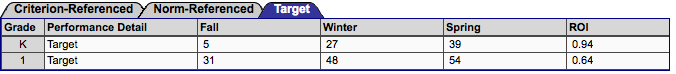 Phoneme Segmentation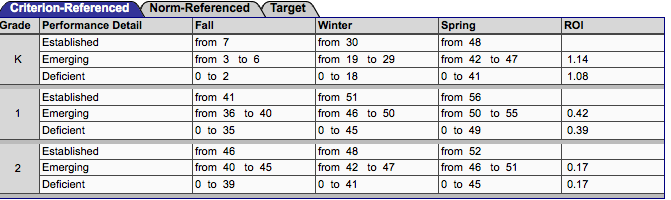 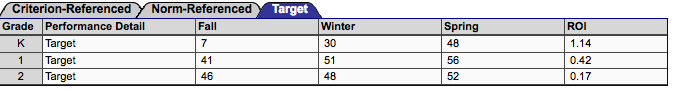 Nonsense Word Fluency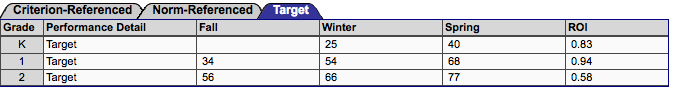 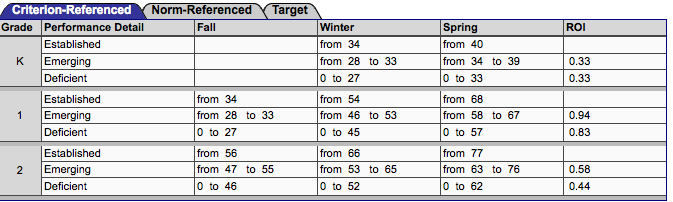 Reading Curriculum Based Measurement (RCBM)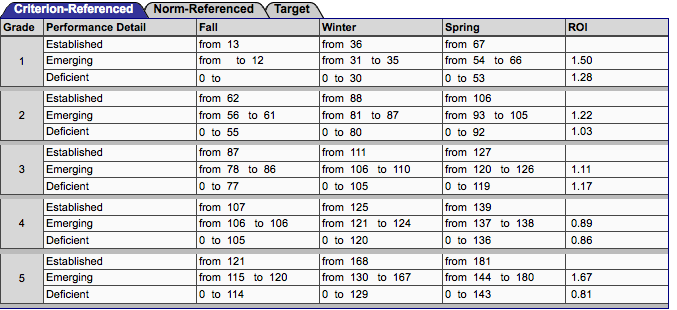 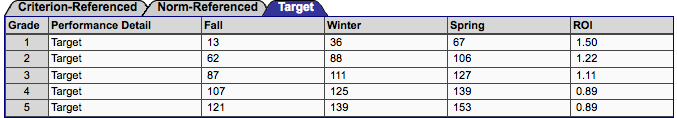 